AppendixROBOTIC UPPER LIMB TREATMENT PROTOCOL_______________________________________________________________________________________IntroductionThis appendix lists the main characteristics of the robotic and sensor-based device, along with the exergames chosen, the flowcharts, and the rehabilitation protocol developed in this study for each class of devices.Regarding the rehabilitation protocol, the exercise lists refer to a typical 45-minutes rehabilitation session specifically for the upper limb affected by post-stroke and to the four robotic devices of the RobotAREA.To tailor the protocol to the patient's level of impairment:four main clinical characteristics, or domains, selected from the International Classification of Functioning, Disability and Health (ICF) core set of categories of body functions for stroke (Geyh et al., 2004) were identified:ROM;Strength;Spasticity;Pain;each patient was daily evaluated, before and after the treatment, with the following clinical assessment:Numerical Rating Scale (NRS) (Downie et al., 1978); ROM;Medical Research Council (MRC) (James, 2007);Modified Ashworth Scale (MAS) (Carr et al., 1985). End-Effector DevicesThese robotic devices, used in upper limb rehabilitation, work by having a point of contact known as an effector (end-effector) to which the subject is attached via a mechanical interface. The latter enables fixation of the affected limb's distal segment, training of individual movements in a smaller range of motion (ROM) than is physiologically possible and facilitates patient adaptation to the device. In rehabilitation practice, these devices allow working specifically on the hand and fingers, wrist, elbow, and shoulder joints in flexion-extension movements, sensibility and proprioceptive rehab, and planar exploration in passive, active, and active-assisted modes.Exergames chosen in the protocol – MOTOREFlowchart - MOTOREExercises and assistance modalities chosen in the protocol – AMADEOFlowchart - AMADEOElectromechanical DevicesThese are multidimensional robotic systems that facilitate mobilization and movements of the upper limb in unilateral mode and, in some cases, also in bilateral mode, on which multiple exercises can be performed by implementing parameters such as assistance, strength, endurance, and range of motion. In addition, some devices allow working with arm weight relief, simultaneous limb movements in mirror therapy mode, and virtual reality training. Exergames chosen in the protocol – DIEGOFlowchart - DIEGOSensor-Based DevicesThese are interactive systems used in sensorimotor rehabilitation of the entire upper limb with wearable integrated sensors and real-time control: through rapid data exchange between sensor and control, the systems can react to changes in degrees of body segments in space by determining a trajectory aimed at an exergame. Its bilateral system allows the subject to exercise various movements such as grasping, reaching, pinching, and lifting, as well as more complex functions such as dual task exercises, balance, trunk control, coordination and motor control in different positions and postures, including sitting and standing. Exergames chosen in the protocol – PABLOConsult the exergames table of Diego on pages 7-8-9, for the explication of the chosen exergames for Pablo. After selecting the exergame, you have to select which type of accessory you want to use for the patient:Handpiece: Measurement: it can be used the handpiece as a dynamometer for strength exercises.Single movement: unilateral exercises such as prono-supination, ulnar and radial deviation and wrist flexion and extension.Combined movements: 2-dimensional movements from those described above (for the entire UL)Multiboard: Single movement: bilateral movement such as frontal and sagittal plane.Combined movements: 2D movements chosen from those described above.Ball:Single movement: unilateral exercises such as wrist prono-supination and flexion and extension.Combined movements: 2D movements chosen from those described above.Flowchart - PABLOBibliographyCarr, J. H., Shepherd, R. B., Nordholm, L., & Lynne, D. (1985). Investigation of a New Motor Assessment Scale for Stroke Patients. Physical Therapy, 65(2), 175–180. https://doi.org/10.1093/ptj/65.2.175Downie, W. W., Leatham, P. A., Rhind, V. M., Wright, V., Branco, J. A., & Anderson, J. A. (1978). Studies with pain rating scales. Annals of the Rheumatic Diseases, 37(4), 378–381. https://doi.org/10.1136/ard.37.4.378Geyh, S., Cieza, A., Schouten, J., Dickson, H., Frommelt, P., Omar, Z., Kostanjsek, N., Ring, H., & Stucki, G. (2004). ICF Core Sets for stroke. Journal of Rehabilitation Medicine, 44 Suppl, 135–141. https://doi.org/10.1080/16501960410016776James, M. A. (2007). Use of the Medical Research Council Muscle Strength Grading System in the Upper Extremity. The Journal of Hand Surgery, 32(2), 154–156. https://doi.org/10.1016/j.jhsa.2006.11.008EXERGAMEFIGURESDESCRIPTIONPARAMETERSTrajectories/Chase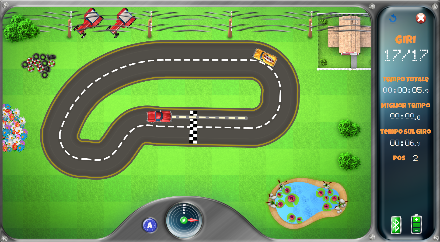 Drive the red car or chase the yellow car along one of the chosen tracks.Shape: Oval, Eight, letter P or DTrajectories/ChaseDrive the red car or chase the yellow car along one of the chosen tracks.Circuit position: center or lateralTrajectories/ChaseDrive the red car or chase the yellow car along one of the chosen tracks.Direction: clockwise (CW) or counterclockwise (CCW)Trajectories/ChaseDrive the red car or chase the yellow car along one of the chosen tracks.Size: small or largeTrajectories/ChaseDrive the red car or chase the yellow car along one of the chosen tracks.Number of lapsCoins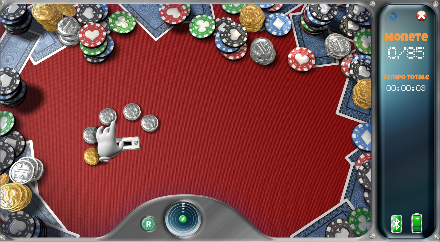 Collect coins arranged around the central hole and put them in.Direction: clockwise (CW) or counterclockwise (CCW)CoinsCollect coins arranged around the central hole and put them in.Depth: small or widthCoinsCollect coins arranged around the central hole and put them in.Coins arrangement:  translated ellipse, inclined ellipse, incoming ellipse, ellipse, incoming spiral, outgoing spiralCoinsCollect coins arranged around the central hole and put them in.Number of coinsWashing dishes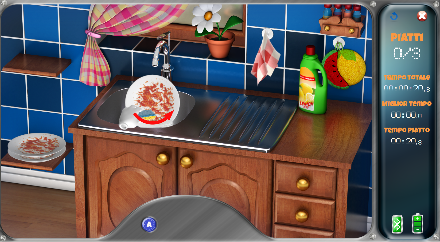 Wash the dishes according to a pre-established sequence of actions (bring the plate into the sink, open the water tap, reach the sponge, etc).Number of dishesClinical domainsScaleScoreTreatment protocolPainNRS 4YesPainNRS5-8Yes, (with antalgic movement) for example choose a clockwise or counterclockwise modePainNRS>8NoMuscle ToneASHWORTH2YesMuscle ToneASHWORTH3Yes, (in passive and active-assisted mode)Muscle ToneASHWORTH4Yes, (in passive and/or active-assisted mode)Muscle ToneFLACCIDITYYes, (in active-assisted mode by the unaffected limb)StrengthMRC 2Yes, (in passive and/or active-assisted mode)StrengthMRC=3Yes, (in active-assisted and/or active mode)StrengthMRC>4YesROMConservedYesROMReducedYes, (with small trajectories)THERAPYFIGURESDESCRIPTIONPARAMETERSSensitivity training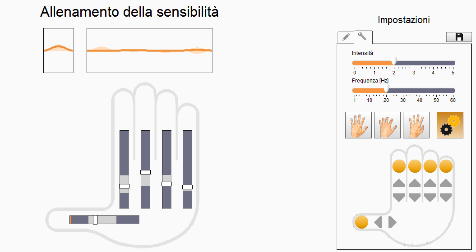 It’s a vibratory treatment which increases proprioception and helps to reduce spasticity and painFrequency (always 60Hz)Intensity calibrated on the patient’s symptomatic responseCMP Plus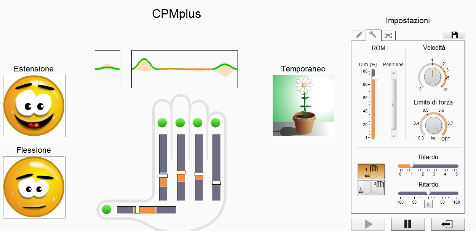 It is a passive mobilization of the fingers and thumb, which can also be performed actively by the patient within his range of motionROMSpasticity treatment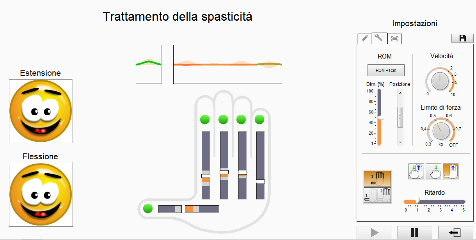 It is a passive flexion-extension mobilization of the fingers and thumb, which must be followed by accommodation to the movement by the patientROMAssistive therapy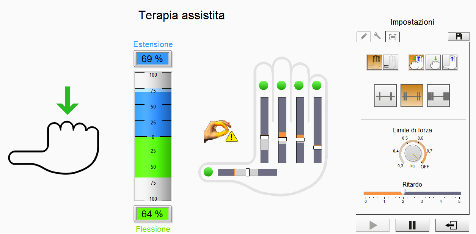 This program offers the patient the opportunity to actively execute the movement with the strength of his own fingers while respecting his ROM. The system then completes the flexion-extension action if necessary. It is also an exercise in coordination in time and movement.ROMClinical domainsScaleScoreVibrationMovementPainNRS 4Yes.Isotonic - IsometricPainNRS5-8Yes, (intensity ≤1).Isotonic (tolerated) - Isometric.PainNRS>8No.Isometric (tolerated ROM)Muscle ToneASHWORTH2Yes.Isotonic – Isometric (active-assisted)Muscle ToneASHWORTH3Yes.IsotonicMuscle ToneASHWORTH4Yes, (before treatment).-Muscle ToneFLACCIDITYYes.Isometric (active-assisted)StrengthMRC 2Yes.IsotonicStrengthMRC=3Yes.Isotonic – Isometric (active-assisted)StrengthMRC>4No.Isotonic – IsometricROMConservedYes, (both in extension and flexion).Isotonic – IsometricROMReducedYes, (in intermediate position).Isotonic – Isometric (adjusting the range of motion)CATEGORIESEXERGAMEFIGURESDESCRIPTION1D precisionElevator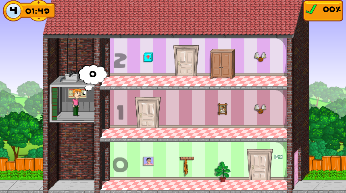 Operating an elevator in a building: people must be picked up and taken to the correct floor.1D precisionHot air balloon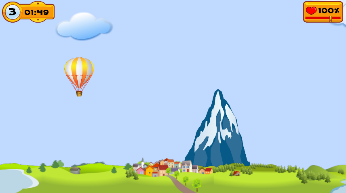 Move a balloon through a course and paste obstacles.1D precisionApplehunter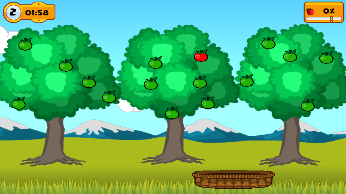 Move a basket to catch the falling apples.1D precisionFirefighters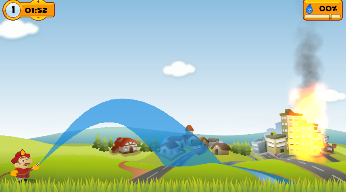 Extinguish with a water jet the flaring flames.1D precisionHighway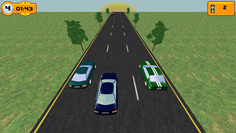 Steer a vehicle in traffic.1D reactionShooting Cans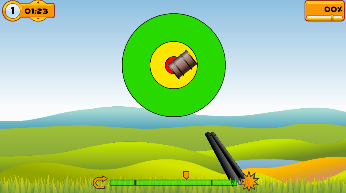 Pull the trigger at the right time to shoot the cans.1D reactionRecycle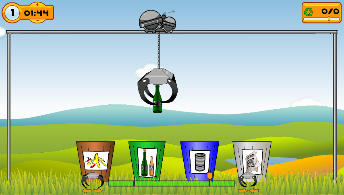 Pick up different pieces of waste and deposit them in the corresponding container.2D motricityDinner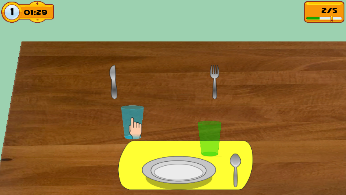 Place the plates, glasses, knives, forks, and spoons in the correct match position.2D motricityGet green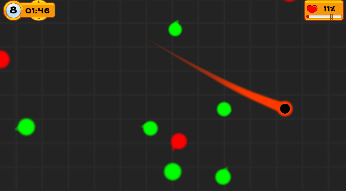 Guide the dot into the green circle, trying to avoid the red ones.2D motricityCrab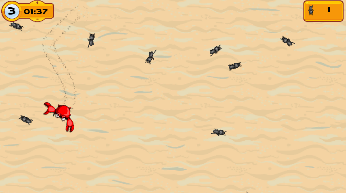 Move the crab to catch as many ants as possible.2D motricityChicken and worm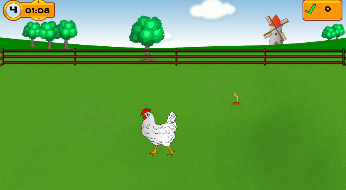 Move the chicken to eat as many worms as possible.2D cognitiveSymbols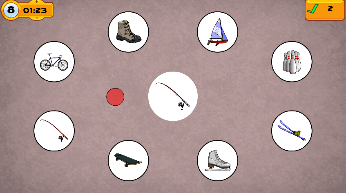 A symbol will appear in the center of the playing surface; locate the symbol corresponding to that pattern, and hold the cursor to select it.2D cognitiveMissing symbols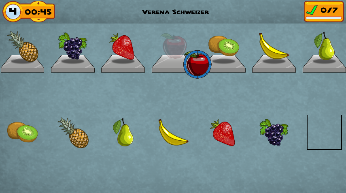 Select the symbol missing from the line above and place it in the line below in the correct position.2D cognitiveDraw by numbers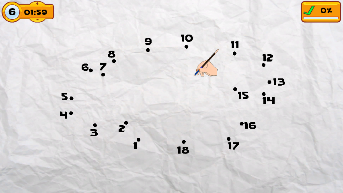 Draw with the pen by connecting the dots in the correct numerical order.2D cognitiveGrid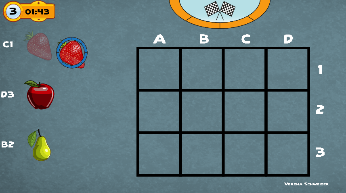 Place the symbols in the designed grid positions.Virtual realitySwimming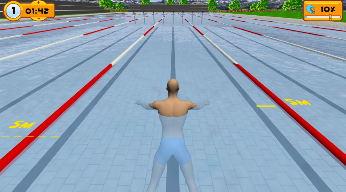 Swim to move forward.Virtual realityBox and blocks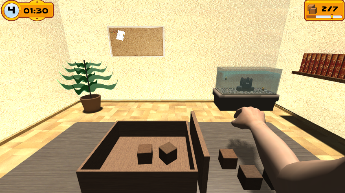 Carry the cubes, one by one, over an obstacle.Virtual realityHang up the laundry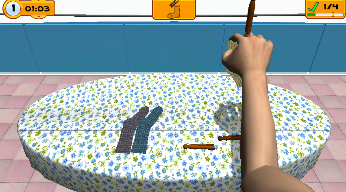 Collect the clothes and clothespins from the table and hang them on the clothesline.Clinical domainsScaleScoreTreatment protocolPainNRS 4Yes.PainNRS5-8Yes, with weight relief.PainNRS>8Yes, with weight relief and reduced ROM.Muscle ToneASHWORTH2Yes.Muscle ToneASHWORTH3Yes, with weight relief.Muscle ToneASHWORTH4Yes, with weight relief and reduced ROM.Muscle ToneFLACCIDITYYes, (with palm-forearm support) if necessary, with assistance of the unaffected limb.StrengthMRC 2Yes, (considering the joint excursion of the patient) if necessary, with assistance of the unaffected limb.StrengthMRC=3Yes.StrengthMRC>4Yes.ROMConservedYes.ROMReducedYes, (considering the joint excursion of the patient).Clinical domainsScaleScoreHandpieceMultiboardBallPainNRS 4Yes.Yes.Yes.PainNRS5-8Yes, (without strength exercises).Yes.Yes.PainNRS>8Yes, (with reduced ROM and without pain)No.Yes.Muscle ToneASHWORTH2Yes.Yes.Yes.Muscle ToneASHWORTH3Yes.Yes.Yes.Muscle ToneASHWORTH4No.Yes, (with limb fixed on handlebar).Yes, (with unaffected limb help).Muscle ToneFLACCIDITYYes.Yes.Yes.StrengthMRC 2Yes.Yes.Yes.StrengthMRC=3Yes.Yes.Yes.StrengthMRC>4Yes, (with strength exercises).Yes.Yes.ROMConservedYes.Yes.Yes.ROMReducedYes.Yes.Yes.